	ЗАТВЕРДЖУЮ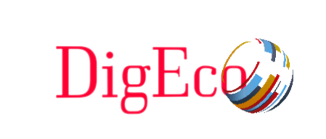 Проректор з науково-педагогічної роботи__________ Андрій МОРОЗОВ___ _________ 2021 р.ТЕСТОВІ ЗАВДАННЯз навчальної дисципліни«Цифрові бізнес-моделі»для здобувачів вищої освіти освітнього ступеня «магістр»спеціальності 051 «Економіка»освітньо-професійна програма «Економіка»факультет бізнесу та сфери обслуговування(назва факультету)кафедра цифрової економіки та міжнародних економічних відносин(назва кафедри)Схвалено на засіданні кафедри цифрової економіки та міжнародних економічних відносин (назва кафедри)       _28_ ______08____ 2021 р.,        протокол № _13__Завідувач кафедри______ Катерина ШИМАНСЬКАРозробник: к.е.н., доцент БОГОЯВЛЕНСЬКА Юлія (науковий ступінь, посада, ПРІЗВИЩЕ, власне ім’я)The Digital Business Models course is developed in the framework of ERASMUS+ CBHE project “Digitalization of economic as an element of sustainable development of Ukraine and  Tajikistan”  / DigEco 618270-EPP-1-2020-1-LT-EPPKA2-CBHE-JPThis project has been funded with support from the European Commission. This document reflects the views only of the author, and the Commission cannot be held responsible for any use which may be made of the information contained there in.Цей проект фінансується за підтримки Європейської Комісії. Цей документ відображає лише погляди автора, і Комісія не несе відповідальності за будь-яке використання інформації, що міститься в документі.Житомир2021Змістовий модуль 1. Цифрові бізнес-моделі та інноваційне управління: концептуальні положенняТема 1. Бізнес-моделі: розуміння, трансформації, використанняТема 2. Цифрова трансформація та дифузія інновацій: цифрові бізнес-моделі та фокусування на клієнтахТема 3. Інноваційне управління: DOIМодульний контроль за Модулем 1Змістовий модуль 2. Стратегічне й операційне управління та цифрові бізнес-моделі: прикладний аспектТема 4. Бізнес-стратегії в цифровій економіціТема 5. Проєктування бізнес-моделей: ресурсо-відкрита, безкоштовна, базована на підписці, фріміум, “на запит”, шерінгова, рекламо-підтримуюча, е-коммерс, з прихованими вигодами, монетизації даних користувачівТема 6. Імплементації бізнес-моделей як частина бізнес-операцій: канва клієнтаТема 7. Базовий рівень моделювання: мапа подорожі клієнтаТема 8. Моделювання бізнес-процесів: BPMNМодульний контроль за Модулем 2Змістовий модуль 1. Цифрові бізнес-моделі та інноваційне управління: концептуальні положенняТема 1. Бізнес-моделі: розуміння, трансформації, використанняДо якого плану відноситься термін бізнес-модель?а) задоволення потреб компаніїб) отримання компанією прибуткув) розробки стратегійг) усі відповіді правильніБізнес-модель – це..?а) інтеграція цифрових технологій у бізнес -процесиб) впровадження цифрових технологій для трансформації послуг або бізнесув) основна стратегія компанії для прибуткового ведення бізнесуг) немає правильної відповідіЯкі існують важелі бізнес-моделі?а) ціноутворенняб) прибутокв) витратиг) правильні відповіді а і вд) правильні відповіді б і вПроцес побудови бізнес -моделі та модифікація також називається…а) інновацією бізнес -моделі та є частиною бізнес -стратегіїб) способом забезпечення цінності для споживачівв) інновацією бізнес –моделі, яка не є частиною бізнес -стратегіїг) феноменом цифрової трансформаціїБізнес – моделі важливі для …а) тільки для нових підприємствб) тільки для створених підприємств в) і для нових, і для створених підприємствг) підприємств, які розробляютьсяБізнес -модель описує обґрунтування того..а) як організація створює, надає та зберігає цінність в економічному, соціальному, культурному чи іншому контексті.б) як організація функціонуєв) як взагалі відбувається процесс створення моделейг) як ця модель впливає на бізнесОдним із способів оцінки успіху бізнес -моделі аналітиками та інвесторами є аналіз ..а) конкурентоспроможностіб) функціонування на ринкув) показників продукціїг) валового прибутку компаніїУ теорії та практиці використовується термін бізнес –модель для широкого кола неофіційних та офіційних описів представляють основні аспекти бізнесу, в тому числі мета, бізнес -процес, цільові клієнти, пропозиції, стратегії, інфраструктуру, організаційні структури, пошук джерел, торгові практики та операційні процеси та політики, включаючи культуру.
а) так
б) ніФеномен цифрової трансформації (DT) став дуже популярним в останні роки. 
а) так
б) ніЦифрові технології революційно змінили спосіб роботи, запровадивши поняття..а) "Індустрія" або "розумна фабрика"б) "Індустрія 20" або "розумна фабрика"в) "Індустрія 3.0" або "розумна фабрика"г) "Індустрія 4.0" або "розумна фабрика"Типів бізнес -моделей стільки ж, скільки і видів бізнесу. 
а) так
б) ні

Цифрова трансформація сприяє створенню нових бізнес -моделей.
а) так
б) ні
Основним компонентом бізнес -моделі є ціннісна пропозиція.
а) так
б) ніОсновним компонентом бізнес -моделі є ..а) розробка продукціїб) ціннісна пропозиціяв) вартісна пропозиціяг) прибутокЩо допомагає інвесторам оцінити компанії, які їх цікавлять?а) аналіз ринкуб) бізнес-модельв) бізнес-планг) дослідження продукції компанійТема 2. Цифрова трансформація та дифузія інновацій: цифрові бізнес-моделі та фокусування на клієнтахЦифрова трансформація – це..а) перехід цифровізації на новий рівень                  б) впровадження цифрових технологій для трансформації послуг або бізнесув) створення нового продуктуг) розробка новітніх послугЗагальний процес цифрової трансформації полягає в ..а) визначенні потреб бізнесуб) прийнятті процесів та технологій (інструментів), щоб задовольнити ці потребив) сприянні розвитку організаційної культури, яка може адаптуватися швидко до технологічних збоїв
г) усі відповіді правильніЗближення хмарних, мобільних, соціальних, когнітивних, великих даних/аналітики та IoT забезпечує платформу для різноманітних важливих трансформацій, включаючи перехід від традиційних бізнес-моделей, орієнтованих на цінність споживачів.
а) так
б) ні
Цифрову бізнес -модель можна визначити як модель, яка використовує цифрові технології вдосконалити кілька аспектів організації.а) такб) ніЦифрова модель бізнесу присутня, коли цифрові технології відсутні та не допомагають підвищити її цінність пропозиціями.
а) так
б) ніЦифрові бізнес-моделі мають..а) 2 основні характеристикиб) 4 основні характеристикив) 6 основних характеристикг) 8 основних характеристикЦифрова пропозиція – це..а) допрацювання існуючих послуг або продуктівб) апдейтинг існуючих послуг або продуктівв) доповнення до існуючих послуг або продуктівг) розробка продукту до існуючих послуг або продуктівЦифрові бізнес моделі означають, що..а) цінність створюється за допомогою цифрових технологійб) моделі є новими на ринку
в) може відбуватись залучення та розповсюдження цифрових клієнтівг) USP створюється в цифровому виглядід) усі відповіді правильніе) немає правильної відповідіЦінність створюється за допомогою цифрових технологій.
а) так
б) ніЦифрові бізнес -моделі є новими на ринку.
а) так
б) ніЦифрові бізнес -моделі ніколи не базуються виключно на цифрових каналах. 
а) так
б) ні

USP створюється в цифровому вигляді.
а) так
б) ніТема 3. Інноваційне управління: DOIПід організаційними інноваціями розуміється розробка нової організаційної стратегії, яка якимось чином змінить бізнес -практику компанії, а також спосіб організації її робочого місця та її стосунки із зовнішніми зацікавленими сторонами.а) так
б) ніІнновація продукту - це ..
а) використання базових елементів
б) впровадження нового або покращеного товару чи послуги
в) зміна структури елементів
г) впровадження елементів без змінБільше того, інноваційна продукція має бути доступною для потенційних користувачів, не обов’язково повинна стимулювати продажі.
а) так
б) ніМаркетингова інновація xfpe означає розробку нової маркетингової стратегії, яка спричиняє зміни, наприклад, у тому, як продукт розроблений або упакований, або навіть інші рішення щодо ціни чи просування.
а) так
б) ніЕко-інновації-це 
а) інновація, що призвела до значного прогресу у досягненні цілей сталого розвитку
б) інновація яка вносить зміни в еко-процесах
в) новітні інновації
г) інновації на розробку стратегій щодо змін у просуванніБізнес – інновації – це новий або вдосконалений продукт або бізнес -процес (або їх комбінація), який значно відрізняється від попередніх продуктів чи бізнес -процесів фірми і який був представлений на ринку або впроваджений використання фірмою.
а) так
б) ніІнновації в бізнесі складаються з організацій, які переважно НЕ орієнтовані на виробництво ринкових товарів та послуг.
а) так
б) ні

Інновації також відносять до:
а) більш новітніх процесів
б) загальних процесів
в) руйнівних процесів
г) процесів прогресуЗакриті інновації – це..
а) коли компанія висуває нові ідеї виключно від своїх співробітників
б) коли компанія не висуває ідей
в) коли компанія тримає ідеї тільки між працівниками
г) нікому не відомі ідеї

Новатори - це люди, які хочуть першими спробувати інновацію
а) так
б) ні

Ранні користувачі - це люди, які представляють лідерів думок.
а) так
б) ні

Рання більшість - ці люди рідко бувають лідерами, але вони сприймають нові ідеї перед звичайною людиною.
а) так
б) ні

Пізня більшість - ці люди скептично ставляться до змін і приймуть новацію лише після того, як більшість випробує її.
а) так
б) ніВідсталі - ці люди пов'язані традиціями і дуже консервативні. 
а) так
б) ні
Встановіть відповідність:
а) Відносна перевага 
б) Сумісність 
в) Складність 
г) Тривальність 
д) Спостережливість 

1) ступінь, в якому інновація дає відчутні результати
2) наскільки важко зрозуміти та/або використати інновацію
3) ступінь, на який інновація вважається кращою за ідею, програму чи продукт, які вона замінює
4) ступінь, до якого інновацію можна перевірити або експериментувати, перш ніж взяти на себе зобов’язання прийняти її
5) наскільки інновація відповідає цінностям, досвіду та потребам потенційних користувачів

Оберіть з твердження, правильні відповіді:

Існує кілька обмежень Теорії розповсюдження інновацій, які включають наступне:
а) Більшість доказів цієї теорії, включаючи категорії усиновителів, не походять із охорони здоров’я населення, і вони не були розроблені для прямого застосування до прийняття нової поведінки чи інновацій у сфері охорони здоров’я
б) Це сприяє підходу до участі у прийнятті програми громадського здоров'я
в) Це краще працює з прийняттям поведінки, а не припиненням чи запобіганням поведінці
г) Для прийняття нової поведінки (чи інновації) враховуються ресурси чи соціальна підтримка окремої особи

Дифузія – це соціальний процес, який відбувається серед людей у ​​відповідь на дізнання про інновацію, таку як новий підхід, що ґрунтується на фактах, щодо розширення чи покращення медичної допомоги. 
а) так
б) ні

Архітектурні інновації - це просто взяти уроки, навички та загальні технології та застосувати їх на іншому ринку. 
а) так
б) ніРадикальні інновації - це те, про що ми думаємо переважно, розглядаючи інновації. 
а) так
б) ніПідривні інновації, також відомі як невидимі інновації, передбачають застосування нових технологій або процесів на поточному ринку вашої компанії.
а) так
б) ніЗмістовий модуль 2. Стратегічне й операційне управління та цифрові бізнес-моделі: прикладний аспектТема 4. Бізнес-стратегії в цифровій економіціЦифрова стратегія – це..а) стратегія  інструменту для вибору узгодженої політики розроблення і просування креативної ідеї, втіленої у конкретний продуктб) принципові середньо- та довгострокові стратегії з відповідними способами та засобами, які визначають орієнтири та спрямовують окремі заходи в)  стратегія перетворення фірми на цифрову, в якій цифровий зв'язок забезпечує взаємодію бізнес-організації зі своїми клієнтами, індивідуалізовані й персоналізовані пропозиції продуктів/послуг, прийняття рішень на основі даних, під впливом змін у зовнішньому та вну- трішньому середовищі фірми.г)  стратегія бізнес-одиниць, що визначає напрямок дій на забезпечення конкурентних переваг у конкретній сфері діяльності організації.Цифрова стратегія зосереджена на використанні технологій для підвищення ефективності бізнесу, будь то створення нових продуктів або переосмислення поточних процесів.
а) так
б) ніЦифрова стратегія – це і концепція, і річ.
а) так
б) ніІснує тенденція говорити про  цифрову трансформацію  взаємозамінно з цифровою стратегією
а) так
б) ніВиберіть загальні елементи цифрової стратегії:а) вибір лідераб) атака проти захистув) прийняття вимірного підходуг) доказ майбутньогод) усі відповіді правильніе) правильна відповідь б і гВплив лідера може не відповідати масштабам цифрової стратегії.
а) так
б) ніБізнес-стратегія - це:             а) вибір базової стратегії конкуренції щодо певної сфери бізнесу;             б) кінцеве стан, бажаний результат, якого прагне досягти будь-яка організація;              в) процес визначення цілей організації, а також шляхів їх досягнення;              г) суспільно значуща роль підприємства являє собою якісно виражену сукупність основних цілей бізнесу.Цифрова стратегія часто включає процес оцінки того, чи справді нові технології доповнять чи розвинуть поточний бізнес. 
а) так
б) ніМета цифрової трансформації - створити відповідну основу для цифрового бізнесу. 
а)  так
б) ніЦифрова стратегія має бути достатньо прозорливою для того, щоб пережити компанії через зміни в цифровій економіці, таким чином, щоб вона продовжувала приносити цифрову перевагу бізнесу.
а) так
б) ніХарактеристики і властивості товару або марки, а також специфічні форми організації бізнесу, які забезпечують підприємству певну перевагу над своїми конкурентами: (може бути 2 правильні відповіді)а) місія;б) конкурентну перевагу;в) ключовий фактор успіху;г) рушійна сила конкуренції.Конкурентні переваги бувають: ( 2 правильні відповіді)а) вузькими;б) широкими;в) внутрішніми;г) зовнішніми.  Передумови використання стратегії лідерства у витратах: ( 2 правильні відповіді)а) масовий попит на продукцію фірми;б) особливий престиж торгової марки виробника;в) попит еластичний за ціною;г) переважання нецінової конкуренції.Передумови використання стратегії диференціації: ( 2 відповіді)а) вузький сегмент ринку;б) особливий престиж торгової марки виробника;в) різноманітність потреб покупців;г) переважання цінової конкуренції.Передумови використання фокусування: ( декілька варіантів відповідей)а) масовий попит на продукцію фірми;б) обмеженість ресурсів фірми;в) різноманітність потреб покупців;г) висока спеціалізація підприємства.Базові бізнес-стратегії по М. Портеру:а) лідерство у витратах;б) концентрація;в) інтеграція;г) диференціація.Вибір обмеженою за масштабами сфери господарської діяльності з різко окресленим колом споживачів називається стратегією:а) лідерства у витратах;б) диференціації;в) фокусування;г) диверсифікації.Здатність підприємства забезпечити унікальність і більш високу цінність продукту для покупця з точки зору рівня якості називається стратегієюа) лідерства у витратах;б) диференціації;в) фокусування;    г) диверсифікації.Тема 5. Проєктування бізнес-моделей: ресурсо-відкрита, безкоштовна, базована на підписці, фріміум, “на запит”, шерінгова, рекламо-підтримуюча, е-коммерс, з прихованими вигодами, монетизації даних користувачівМодель з відкритим кодом робить вільним доступ до програмного забезпечення тазагалом надає можливість спільноті програмістів зробити свій внесок..цеа ) ресурсо-відкрита
б) безкоштовнав) базована на підписціг) фріміумд) «на запит»е) шерінгова
є) рекламо-підтримуючаж) е-коммерсз) з прихованими вигодами
і) монетизації даних користувачівМодель досить добре працює для продуктів, які швидко розширюються, приваблюють інвестиції для підтримки своєї інфраструктури в короткостроковій перспективі, а потім визначає її стратегія монетизації..цеа ) ресурсо-відкрита
б) е-коммерсв) базована на підписціг) фріміумд) «на запит»е) шерінгова
є) рекламо-підтримуючаж) безкоштовназ) з прихованими вигодами
і) монетизації даних користувачівЦя модель забезпечує високий ріст вірусності.
а ) ресурсо-відкрита
б) е-коммерсв) базована на підписціг) фріміумд) «на запит»е) шерінгова
є) рекламо-підтримуючаж) безкоштовназ) з прихованими вигодами
і) монетизації даних користувачівМодель  була впроваджена газетами та журналами, і зараз її використовують безліч різноманітних продуктів та послуг, до яких клієнт може отримати доступ, за певну виконану функцію.
а ) ресурсо-відкрита
б) е-коммерсв) базована на підписціг) фріміумд) «на запит»е) шерінгова
є) рекламо-підтримуючаж) безкоштовназ) з прихованими вигодами
і) монетизації даних користувачівМодель  можна монетизувати кількома способами: від передплати до плати за кожну транзакцію на платформи.а ) ресурсо-відкрита
б) е-коммерсв) базована на підписціг) фріміумд) «на запит»е) шерінгова
є) рекламо-підтримуючаж) безкоштовназ) з прихованими вигодами
і) монетизації даних користувачівПриватні клієнти мають спільний доступ до продуктів або послуг з іншими приватними клієнтами – платформа посередник.а ) ресурсо-відкрита
б) е-коммерсв) базована на підписціг) фріміумд) «на запит»е) шерінговає) рекламо-підтримуючаж) безкоштовназ) з прихованими вигодами
і) монетизації даних користувачівМодель бізнесу електронної комерції є однією з найбільш використовуваних цифрових бізнес –моделей.а ) ресурсо-відкрита
б) е-коммерсв) базована на підписціг) фріміумд) «на запит»е) шерінговає) рекламо-підтримуючаж) безкоштовназ) з прихованими вигодами
і) монетизації даних користувачівОсновний продукт можна купити та використати за хорошу ціну і задовольнити основні потреби.
а ) ресурсо-відкрита
б) е-коммерсв) базована на підписціг) фріміумд) «на запит»е) шерінгова
є) рекламо-підтримуючаж) безкоштовназ) з прихованими вигодами
і) монетизації даних користувачівНайпоширенішою є ця бізнес -модель  у засобах масової інформації, послугах та інформаційних технологіях галузей промисловості.
а ) ресурсо-відкрита
б) е-коммерсв) базована на підписціг) фріміумд) «на запит»е) шерінгова
є) рекламо-підтримуючаж) безкоштовназ) з прихованими вигодами
і) монетизації даних користувачівІдея моделі полягає в наступному, для отримання доходу за наявними даними або в режимі реального часу потокових даних.а ) ресурсо-відкрита
б) е-коммерсв) базована на підписціг) фріміумд) «на запит»е) шерінгова
є) рекламо-підтримуючаж) безкоштовназ) з прихованими вигодами
і) монетизації даних користувачівТема 6. Імплементації бізнес-моделей як частина бізнес-операцій: канва клієнтаПерсональне полотно може бути використано..
а) для бізнес-моделі
б) для аналізу продукціїв) для надання сегменту клієнта обличчя та іменіг) для надання сегменту продукції назвиБізнесом є:
а) служба в державних установах;
б) діяльність, яка передбачає залучення власних коштів, або опосередковану участь у справі;
в) робота по найму у компанії;
г) володіння акціями компанії;
д) праця на власному підприємстві.
Визначальними рисами бізнесу є:
а) ініціативність;
б) самостійність у прийнятті рішень;
в) креативність;
г) відсутність ризиків у прийнятті рішень;
д) інертність.
Поняття: «бізнес» та «підприємництво» тотожні:
а) так;
б) ні.
Визначальні риси бізнесу:
а) ініціативність;
б) самостійність у прийнятті господарських рішень;
в) мобільність;
г) орієнтація на потреби споживачів;
д)готовність до ризику та вміння їм керувати.Методологія канви бізнес-моделі пропонує описати бізнес, розклавши його на:
а) ключова діяльність та ключові партнери
б) ключові ресурси та ціннісна пропозиція
в) канали та відносини з клієнтами
г) сегменти користувачів, джерела доходів та структура витрат
д) усі відповіді правильні
е) правильна відповідь лише гТема 7. Базовий рівень моделювання: мапа подорожі клієнтаМапа подорожі клієнта – це..
а) це процес створення карти подорожі клієнта, візуальної історії взаємодії ваших клієнтів з вашим брендом
б) це графічно зображений шлях клієнта з точки зору бізнесу
в) це шлях бізнес продукту
г) це процес виготовлення продукції
Істотним поняттям у мапах подорожей клієнтів є :
а) бізнес-модель
б) готова продукція
в) особа
г) процесЧи має значення стать Особи?
а) так
б) ні
На діаграмах карт подорожей точки дотику зображують взаємодію:
а) точки залучення клієнтів
б) точки виготовлення продукції між організаціями
в) точки між різними організаціями та клієнтами
г) точки між вашою організацією та вашими (потенційними) клієнтамиЕлементи точки дотику – це..
а) точки входу до кінцевого результату продукції
б) точки входу до вашого процесу та програми
в) точки входу на ринок
г) точки входу на конкурентне середовищеТема 8. Моделювання бізнес-процесів: BPMN
Що таке бізнес - процес?
а) це набір заходів для виготовлення бізнес- моделі
б) це набір заходів для виконання будь-яких бізнес процесів
в) це набір заходів, які виконуються в організації під координацією технічного середовища аби спільно реалізувати бізнес -мету
г) це набір заходів для створення продукціїБізнес – процеси є активами?
а) так
б) ні"Актив" являє собою будь -яку статтю економічної вартості, що належить фізичній особі або корпорації, особливо те, що можна перетворити на гроші.
а) так
б) ніДо типів бізнес-процесів відносяться:
а) операційні процеси та процеси, які становлять основний бізнес та створюють основний потік вартості 
б)  процеси управління та процеси, які регулюють роботу системи в) процеси, які підтримують основні процеси 
г) правильна відповідь а,б,в
д) правильна відповідь б,вПроцеси – це матеріальні активи?
а) так
б) ніЧи можемо ми «торкнутись» процесу?
а) так
б) ніЩо таке BPMN?
а) модель бізнес-процесу та позначення
б) модель, основа бізнес-моделі
в) основа бізнес-операції
г) частина бізнес-інноваціїБізнес -процес - сукупність пов’язаних, структурованих завдання, які виробляють конкретну послугу чи продукт для певної конкретної справи клієнта.
а) так
б) ніПозначення - візуальна мова, яка використовується для представлення бізнес -процесу в  діаграмі процесу.
а) так
б) ніBPMN є найкращим моделюючим позначенням для бізнес -процесів.
а) так
б) ні«Основна мета BPMN – забезпечити позначення, зрозуміле всім бізнес –користувачам.
а) так
б) ніУ сфері застосування BPMN: 
а) моделювання бізнес –процесів
б) діаграми 
в) синтаксис, семантика та візуал - зовнішній вигляд елементів процесу г) трибути та властивості, смислові елементи, представлені графічні елементи процесу
д) семантика виконання
е) правильні відповіді а,б,в,г,д
є) правильні відповіді б, в, дМоделі процесу  BPMN 2.0 найчастіше зустрічається при BPMN.
а) так
б) ніВикористовується загальний набір елементів BPMN - рівні «точності»:
а)основні або описові
б)аналітичний
в) виконаний
г) правильна відповідь а і б
д) правильна відповідь а і в
е) правильні відповідь а,б,в

Діаграми BPMN - це "графіки" елементів BPMN.
а) так
б) ніДіяльність - це загальний вид роботи, яку виконують окрема особа чи компанія.
а) так
б) ніДіяльність BPMN може бути тільки атомною.
а) так
б) ніШлюз використовується для розділення чи об’єднання кількох потоків процесів. Таким чином, він визначає розгалуження, роздвоєння, злиття та з'єднання шляхів бізнес -процесів.
а)так
б) ніПодія BPMN - це те, що «відбувається» під час процесу.
а) так
б) ніПлаваючі елементи використовуються для визначення та організації процесів.
а) так
б) ніАртефакти (використовуються для надання додаткової інформації про бізнес-модель.
а) так
б) ніОб'єднуючі об'єкти з'єднують елементи в логічному порядку.
а) так
б) ні

Додаткові тести за темамиЦифровизация процесів актуальна не тільки на рівні окремих підприємств: цілі галузі вибирають для себе цей шлях розвитку як єдину можливість відповідати стрімко мінливих умов навколишнього світу.
а) так
б) ніКлієнти - один з основних драйверів цифровізації. 
а) так
б) ніЦифрова трансформація бізнес-процесів спрямована на те, щоб компанії оперативно приймали рішення, блискавично адаптували роботу до вимог поточного моменту і задовольняли потреби клієнтів.
а) так
б) ніХмарні технології не дозволяють працювати над одним проєктом кільком командам одночасно і ефективно використовувати ресурси компанії.
а) так
б) ні

Цифрова трансформація підприємства сприяє цьому завдяки прогресивним технологіям, наприклад, Big Data  або Artificial Intelligence.
а) так
б) ніЦифрова трансформація — це перетворення компанії на сучасну та ефективну в еру четвертої промислової революції, коли кількість верстатів уже не має значення.
а) так
б) ніЦифрова трансформація не завжди пов'язана з інноваціями та проривними технологіями.а) так
б) ніЦифрова трансформація -  це переведення документообігу та інших рутинних операцій в онлайн.
а) так
б) ніІдея цифрової трансформації — у створенні персоналізованої, індивідуальної пропозиції та доставці її клієнту зручним для нього способом.
а) так
б) ніСуть нової бізнес-моделі — це клієнтоорієнтованість, не уявна, а справжня.
а) так
б) ніДифузія інновацій – це процес, за допомогою якого інновації поступово отримують визнання в соціальних системах.
а) так
б) ніДифузія інновацій не відбувається серед членів соціальної системи поступово за допомогою каналів комунікації для їх адаптації, а через інші шляхи.
а) так
б) ніІнновації – це процес організації цілеспрямованих і системних змін на підприємстві у напрямках виробництва нових чи вдосконалення існуючих товарів чи послуг, вдосконалення технологій виробництва товарів чи надання послуг, використання нової сировини чи засобів виробництва, вихід на нові ринки збуту.
а) так
б) ні
Дослідження дифузії інновацій розпочалося в низці незалежних інтелектуальних анклавів у 40-50 роках ХХ століття. 
а) так
б) ніДифузія – це особливий тип комунікації, в якому передавань повідомлення стосується нової ідеї.
а) так
б) ніДифузія - це процес передачі нововведення по комунікаційним каналам між членами соціальної системи в часі.
а) так
б) ніІнші люди можуть дізнаватися про інновацію, роблячи певні кроки, тож їхнє ознайомлення - це пасивна діяльність.
а) так
б) ніДифузія через Інтернет надзвичайно не прискорює процес впровадження інновацій.
а) так
б) ніCANVAS – це основа для бізнесу.
а) так
б) ніBusiness Model Canvas - шаблон на А3 для опису того, як компанія або проєкт / продукт створює цінність і заробляє на цьому.
а) так
б) ніBusiness Model Canvas включає опис ключових партнерів, каналів збуту, використовуваних ресурсів - того, чого поки що немає в стартапу або нового продукту.
а) так
б) ніБізнес-модель Канва - інструмент стратегічного управління для нових або діючих підприємств, який допомагає швидко зануритися в бізнес. 
а) так
б) ніМетою стратегічного аналізу є змістовний і більш-менш формальний опис об’єкта дослідження, виявлення особливостей, тенденцій, можливих і неможливих напрямків його розвитку.
а) так
б) ніДо можливих шляхів досягнення підприємством конкурентної переваги не належать застосування вдалих іміджевих технологій.
а) так
б) ніПри визначенні місії підприємства надають характеристику продуктів або послуг.
а) так
б) ніДо функціональних стратегій підприємства не належить стратегія управління персоналом.
а) так
б) ніКонкурентні переваги підприємства є внутрішніми, якщо вони базуються на можливості підприємства забезпечити нижчі витрати виробництва товарів, ніж у конкурентів.
а) так
б) ніДо завдань стратегічного контролю  належить обґрунтування способів відбору стратегій.
а) так
б) ніДо функціональних належать стратегії, що визначають стратегічну орієнтацію такої підсистеми управління підприємством системи розробки та впровадження інноваційних продуктів.
а) так
б) ніПоняття “стратегічне управління” стосовно бізнесу почали використовувати: 
а) у 50-60-ті роки ХХ ст. у США;
б) у 60–70-ті роки ХХ ст. у США;
в) У 60-70-ТІ роки ХХ ст. у Німеччині;
г) у 40-50-ті роки ХХ ст. у Німеччині.Для підприємств галузі, що перебуває на стадії зростання, найбільш доцільним є застосування такої стратегії: 
а) зниження витрат виробництва
б) зниження витрат збуту
в) вихід на нові ринки
г) усі відповіді правильніПослідовність етапів становлення та розвитку стратегічного управління охоплює: 
а) бюджетування
б) довгострокове планування
в) стратегічне планування і стратегічний менеджмент
г) усі відповіді правильніСтратегія організації – це генеральна довгострокова програма дій та порядок розподілу ресурсів організації для досягнення її цілей.
а) так
б) ніКонцепція стратегічного управління передбачає взаємозв'язок таких управлінських процесів, як аналіз макро-, мікросередовища та внутрішнього середовища, визначення місії та цілей, вибір стратегії, її реалізація та оцінювання, контроль.
а) так
б) ніПоняття "управління за результатами" визначається як сукупність систем управління та розвитку, за допомогою яких досягається результат.
а) так
б) ніСтратегічне планування – не є процесом створення та підтримування стратегічної відповідності між цілями підприємства та його можливостями.
а) так
б) ніПослідовність дій в межах стратегічного управління охоплює:
а) визначення місії 
б) визначення цілей 
в)  вибір стратегії
г) усі відповіді правильні
Вибір стратегії не здійснюється на основі оцінки внутрішнього потенціалу підприємства, порівняння перспектив розвитку в різних видах діяльності, встановлення пріоритетів цілей.
а) так
б) ніДілова (бізнес-) стратегія визначає шляхи досягнення підприємством бажаного результату (стабілізації (обмеженого зростання), зростання, скорочення) в конкретному бізнесі чи секторі бізнесу, в конкретному продуктово-ринковому сегменті.
а) так
б) ніЦифрова трансформація бізнесу (ЦТ) – це  перехід процесів і технологій компанії на більш сучасні та ефективні рішення. 
а) так
б) ніОснова трансформації – це останні технології і інновації.
а) так
б) ніЦифрова трансформація формує нові бізнес моделі, які орієнтуються на клієнтські потреби.а) такб) ніЦифрова бізнес -модель - це форма створення вартості на основі розвитку переваг для споживачів за допомогою цифрових технологій. 
а) так
б) ні

Мета цифрового рішення - створити значну перевагу, за яку клієнти готові платити.
а) так
б) ніБізнес –модель не характеризується інноваціями в галузі цифрового бізнесу . 
а) так
б) ніЦифрові бізнес -моделі базуються на нових послугах на ринку.
а) так
б) ніЗалучення та розповсюдження клієнтів не базується на цифрових каналах.
а) так
б) ніЦифрові бізнес -моделі не створюють унікальну цінність для клієнтів, яку можна монетизувати.
а) так
б) ніЗа допомогою моделі Freemium, клієнти безкоштовно отримують частини цифрового
сервісу
а) так
б) ніМодель Freemium не дотримується принципу стандартизації компетенці.
а) так
б) ніМодель ринку може працювати окремо або являти собою розширення існуючої пропозиції компанії. 
а) так
б) ніЦифрова бізнес -модель є результатом взаємодії між потребами клієнтів та можливими доступними технологіями. 
а) так
б) ніУ чому полягає основна мета розробки інвестиційного проєкту?
а) вибір оптимального варіанта технічного переозброєння підприємства
б) обгрунтування технічної можливості та доцільності створення об'єкта підприємницької діяльності
в) отримання прибутку при вкладенні капіталу в об'єкт підприємницької діяльності
г) проведення фінансового оздоровленняБізнес-модель це загальний опис компанії, плюс дії зі створення і розповсюдження цінностей / системне рішення про розробку нового продукту з орієнтацією на клієнта і його цінності?
а) так
б) ніBusiness Model Canvas або шаблон (канва) бізнес-моделі це спосіб візуального представлення основних базових елементів, які розкривають логіку обраного компанією способу отримання прибутку?
а) так
б) ніІтерація це значна зміна одного або декількох елементів в шаблоні бізнес-моделі?
а) так
б) ніРозворот – це значна зміна одного або декількох з дев'яти елементів в шаблоні бізнес-моделі?
а) так
б) ніГіпотези – не обґрунтовані припущення,які стосуються бізнес-моделей.
а) так
б) ніСпоживчі сегменти - елементи бізнес-моделі, в яких надається характеристика групи людей чи організацйї, яких планується залучати та обслуговувати.
а) так
б) ніЦіннісна пропозиція – це елемент бізнес-моделі, в якому надається характеристика товарів та послуг , які мають цінність для певного споживчого сегменту?
а) так
б) ніКанали збуту – це елемент бізнес-моделі, в якому надається характеристика способи взаємодії компанії зі споживчими сегментами і доведення ціннісної пропозиції.
а) так
б) ніВзаємодія з клієнтами – це елемент бізнес-моделі, в якому надається характеристика відносин, які встановлюються в компанії з окремими споживчими сегментами.
а) так
б) ніПотоки доходів це елемент бізнес-моделі, в якому не надається характеристика матеріальні прибутки, які компанія отримує від кожного споживчого сегменту.
а) так
б) ніКлючові ресурси – це елемент бізнес-моделі, в якому надається характеристика найбільш важливі активи, необхідні для функціонування бізнес-моделі.
а) так
б) ніКлючові види діяльності – це елемент бізнес-моделі, в якому надається характеристика дій , необхідних для реалізації бізнес-ідеї.
а) так
б) ніКлючові партнери – це елемент бізнес-моделі, в якому надається характеристика сукупність постачальників і партнерів, завдяки яким функціонує бізнес-модель.
а) так
б) ніСтатті витрат – це елемент бізнес-моделі, в якому не надається перелік витрати, пов'язані з реалізацією бізнес-ідеї.
а) так
б) ніТестування бізнес-моделі – це процес перевірки гіпотез закладених у шаблон бізнес моделі, який реалізується на базі використання ітеративного підходу.
а) так
б) ніГнучка розробка – це методологія розробки товарів та послуг на базі зворотного зв'язку з ринком і споживачем за допомогою розворотів і ітерацій.
а) так
б) ні Встановіть відповідність:
а) Новатори 
б) Ранні користувачі 
в) Рання більшість 
г) Пізня більшість
д) Відсталі

1) це люди, які представляють лідерів думок. Вони користуються керівними ролями і охоплюють можливості змін. Вони вже усвідомлюють необхідність змін, і тому їм дуже зручно приймати нові ідеї. Стратегії звернення до цієї групи населення включають інструкції та інформаційні листи щодо впровадження. Їм не потрібна інформація, щоб переконати їх змінитися
2) ці люди рідко бувають лідерами, але вони сприймають нові ідеї перед звичайною людиною. Тим не менш, вони, як правило, повинні бачити докази того, що інновація працює, перш ніж вони захочуть її прийняти. Стратегії звернення до цієї групи населення включають історії успіху та свідчення ефективності інновації
3) ці люди пов'язані традиціями і дуже консервативні. Вони дуже скептично ставляться до змін і є найскладнішою групою для залучення. Стратегії звернення до цього населення включають статистику, заклики до страху та тиск з боку людей інших груп усиновлювачів
4) це люди, які хочуть першими спробувати інновацію. Вони сміливі і зацікавлені новими ідеями. Ці люди дуже готові ризикувати і часто першими розробляють нові ідеї. Дуже мало, якщо взагалі що -небудь, потрібно зробити, щоб привабити це населення
5) ці люди скептично ставляться до змін і приймуть новацію лише після того, як більшість випробує її. Стратегії звернення до цієї групи населення включають інформацію про те, скільки інших людей випробували інновацію та успішно її впровадили.
